Općinski načelnik na temelju članka 4. Odluke o stipendiranju učenika srednjih škola („Službene novine Primorsko-goranske županije“ broj: 35/10, 41/10 i 24/16) objavljuje dana  29.09.2020. slijedeći: NATJEČAJ ZA DODJELU STIPENDIJA UČENIKA SREDNJIH ŠKOLA ZA ŠKOLSKU GODINU 2020./2021.1. Općina Matulji dodjeljuje stipendije za učenike srednjih škola za školsku godinu 2020./2021., i to: stipendije temeljem školskog uspjeha, stipendije za učenike koji se obrazuju za deficitarna zanimanja, stipendije temeljem imovinskog statusa (socijalne stipendije). 2. Pravo na podnošenje zahtjeva za dodjelu stipendija imaju slijedeće kategorije učenika: temeljem školskog uspjeha, učenici koji pohađaju gimnaziju, četverogodišnju strukovnu školu i umjetničku školu i koji ispunjavaju slijedeće uvjete: da su državljani Republike Hrvatske, da imaju prebivalište na području Općine Matulji, uz uvjet da prebivalište traje najmanje posljednje tri godine bez prekida ili deset godina sa prekidima, učenici I. razreda srednje škole koji su u prethodne dvije školske godine (VII. i VIII. razred osnovne škole) ostvarili prosječni uspjeh u visini prosječne ocjene 5,00 te imaju uzorno vladanje, učenici II. ,III. i IV. razreda srednje škole koji su u prethodnoj školskoj godini ostvarili uspjeh u visini prosječne ocjene 4,50 i više te imaju uzorno vladanje. za deficitarna zanimanja, učenici koji ispunjavaju slijedeće uvjete: da su državljani Republike Hrvatske, da imaju prebivalište na području Općine Matulji, uz uvjet da prebivalište traje najmanje posljednje tri godine bez prekida ili deset godina sa prekidima, da su učenici škola za obrtnička zanimanja koja su deficitarna na području Općine Matulji, kao što su: zidar, stolar, tesar, limar, soboslikar, monter suhe gradnje, pekar,  vodoinstalater, CNC operater, bravar, kuhar, konobar, slastičar, mesar, vozač motornog vozila, automehaničar, keramičar – oblagač, zavarivač, autoelektričar, medicinska sestra, dentalni asistent, elektroinstalater, elektromonter, autolimar, monter cjevovoda, kovinoglodač, rukovatelj centralnim grijanjem da imaju status redovnog učenika srednje škole, da imaju ukupnu srednju ocjenu u prehodne dvije godine obrazovanja najmanje 3,00 (VII. i VIII. razred osnovne škole) za učenike I. razreda srednje škole, a 3,00 u prethodnoj godini školovanja za učenike viših razreda srednje škole, te minimalno uzorno vladanje temeljem imovinskog statusa (socijalne stipendije), učenici koji ispunjavaju slijedeće uvjete: da su državljani Republike Hrvatske, da imaju prebivalište na području Općine Matulji, uz uvjet da prebivalište traje najmanje posljednje tri godine bez prekida ili deset godina sa prekidima, učenici prvog razreda srednje škole koji su prethodne dvije školske godine (7. i 8. razred) ostvarili prosječni uspjeh u visini prosječne ocjene 4,00 te imaju uzorno vladanje da su redovni učenici II., III., i IV. razreda srednje škole s uzornim vladanjem koji su u prethodnoj školskoj godini ostvarili uspjeh u visini prosječne ocjene 3,50 i više da ostvaruju prava iz socijalnog programa Općine Matulji temeljem Odluke o socijalnoj skrbi ili nadležnog Centra za socijalnu skrb. Pravo na podnošenje zahtjeva za dodjelu stipendija nemaju slijedeće kategorije učenika: korisnici stipendije po drugoj osnovi i učenici koji se obrazuju uz rad. OBAVEZNA DOKUMENTACIJA3. Podnositelj zahtjeva za dodjelu stipendija temeljem školskog uspjeha i učenici koji se školuju za deficitarna zanimanja, dužni su uz prijavu dostaviti slijedeću dokumentaciju: uvjerenje o redovnom upisu u školsku godinu za koju se traži stipendija (izvornik), potvrdu da učenik tijekom obrazovanja nije ponavljao godinu (izvornik ili ovjerena preslika) ukoliko se navedeni podatak ne nalazi na svjedodžbi, potpisanu izjavu da nije korisnik stipendije po drugoj osnovi (obrazac), potpisanu izjavu da je suglasan doprinjeti davatelju stipendije kroz 40 sati volonterskog rada godišnje na području Općine Matulji, sukladno članku 13. Odluke o stipendiranju učenika srednje škole (obrazac), uvjerenje o nekažnjavanju izdano od strane nadležnog suda (izvornik ne stariji od 30 dana) svjedodžbe prethodne godine školovanja sa prosjekom ocjena i ocjenom vladanja za učenike (2., 3. i 4. razred srednje škole) te svjedodžbe o uspjehu zadnja dva razreda osnovne škole (1. razred srednje škole) sa prosjekom ocjena i ocjenom vladanja (izvornici ili ovjerene preslike od strane školske ustanove). 4. Podnositelji zahtjeva za dodjelu socijalnih stipendija dužni su uz prijavu pored dokumentacije propisane prethodnim stavkom dostaviti još i slijedeću dokumentaciju: ispunjeni obrazac zahtjeva za uvrštenje u socijalni program Općine Matulji temeljem Odluke o socijalnoj skrbi uz potpisane izjave te dostavljanje potrebne dokumentacije navedene na obrascu (preslika osobne iskaznice, potvrda porezne uprave o visini dohotka za svakog člana domaćinstva starijeg od 15 god. za prethodnu godinu; potvrda o primanjima za protekla tri mjeseca za sve članove domaćinstva (umirovljenici-tri zadnja odreska mirovine; zaposleni – potvrda o tri zadnje plaće), preslika evidencijskog lista Zavoda za zapošljavanje (nezaposleni), rješenje nadležnog Centra za socijalnu skrb ako je kandidat član obitelji korisnika zajamčene minimalne naknade te drugih oblika pomoći uzrokovanih socijalnim ili zdravstvenim prilikama u obitelji (izvornik), rješenje o ostvarivanju prava na obiteljsku mirovinu za kandidata ili drugu dokumentaciju koju je ovlašteno zatražiti Socijalno vijeće Općine Matulji (izvornik). Zahtjev za dodjelu stipendija uz koji je podnesena nepotpuna dokumentacija, Općina Matulji neće razmatrati. 5. Tijek provedbe natječajnog postupka provodi Povjerenstvo, na temelju sljedećih elemenata: prosjek ocjena prethodne dvije godine osnovne škole (za učenike I. razreda srednje škole) prosjek ocjena prethodne godine srednje škole (za učenike II., III. i IV., razreda srednje škole). Imovno stanje se utvrđuje s obzirom na prihode po članu domaćinstva (kojim se smatraju: roditelji podnositelja zahtjeva, sestre braća i ostali koji zajedno sa podnositeljem zahtjeva žive u zajedničkom domaćinstvu posljednje tri godine) sve prema Odluci o socijalnoj skrbi Općine Matulji. 6. Općinski načelnik, na temelju prijedloga Povjerenstva o izboru učenika za dodjelu stipendija, donosi odluku o dodijeli stipendija kojom će se odrediti broj i visina stipendija na temelju broja učenika koji ostvaruju pravo na stipendiju.Protiv odluke Općinskog načelnika, ako posebnim propisom nije drukčije propisano, kandidat ne može izjaviti žalbu već može pokrenuti upravni spor.7. Na temelju odluke o dodjeli stipendija, Općinski načelnik sklapa sa odabranim učenikom poseban ugovor o dodjeli stipendije za školsku godinu za koju je kandidat podnio prijavu. 8. Prijava za natječaj uz svu propisanu dokumentaciju podnosi se  Općini Matulji, Povjerenstvu za dodjelu stipendija, na obrascu koji se može podignuti u pisarnici Općine Matulji ili skinuti sa web stranice www.matulji.hr, osobno ili preporučeno putem pošte na adresu: Matulji, Trg M. Tita 11. 9. Rok za dostavu prijave na natječaj je 02.studeni 2020. Općina MatuljiNačelnikMario Ćiković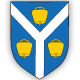 OPĆINA MATULJI          NačelnikOPĆINA MATULJI          NačelnikKLASA:   602-01/20-01/0023 URBROJ: 2156/04-01-3-6-18-19-0001 Matulji, 29.09.2020.KLASA:   602-01/20-01/0023 URBROJ: 2156/04-01-3-6-18-19-0001 Matulji, 29.09.2020.